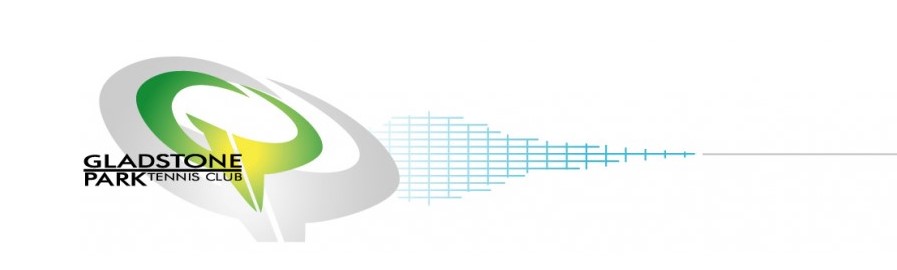 Gladstone Park Junior Tennis Tournament23rd, 24th & 25th January 2018To be played at:Gladstone Park Tennis Club (9 Synth Clay Courts)18 Elmhurst Rd, Gladstone Park, Mel Ref: 6 A11Tournament Mobile: 0418 178 328Club Phone: 9338-7851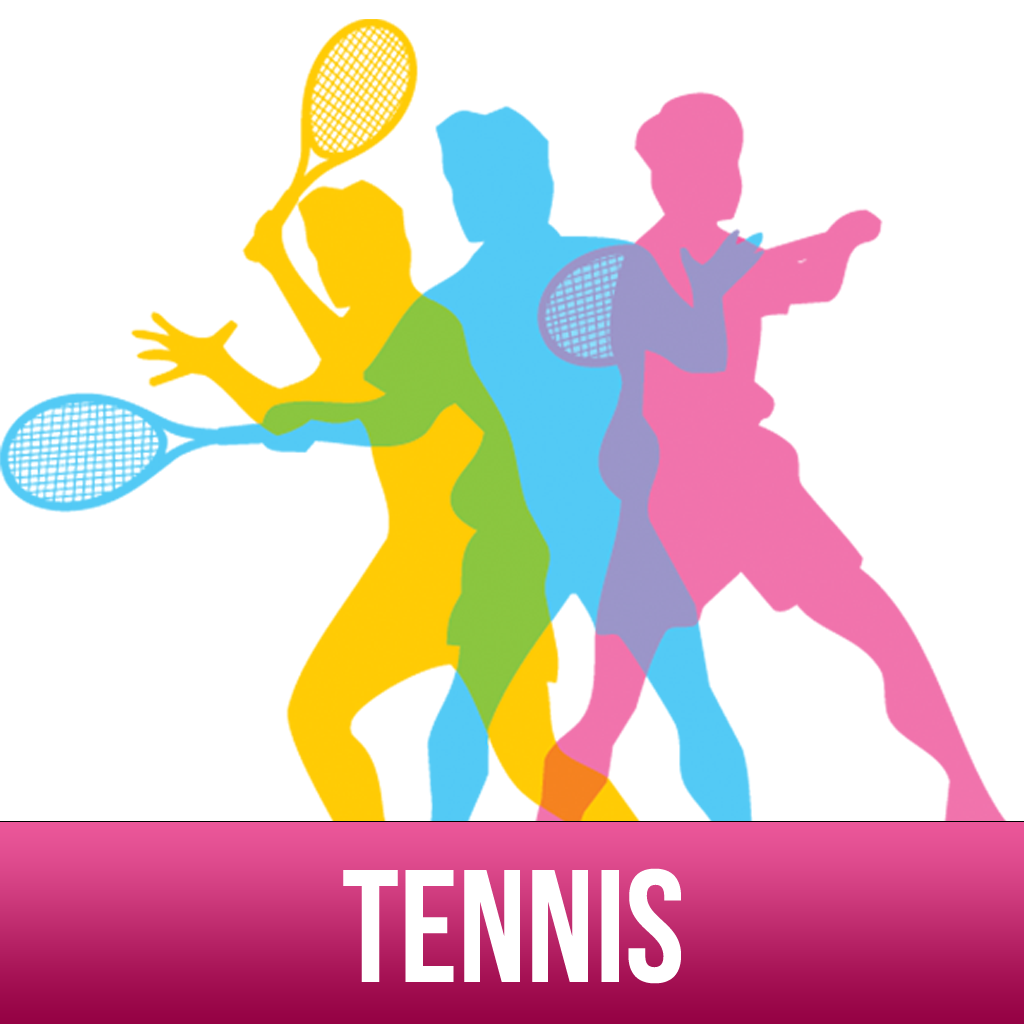 	Post Entries to:	Enquiries to:	     Gabriel Moise	   Gabriel Moise	     P.O. Box 2187                                                                       Tournament Manager	  Prahran Vic 3181                                                                    Mobile:  0418 178 328                   Cheques must be payable                                                           ttpt@optusnet.com.au	  to Gabriel MoiseEntries close: 20th January 2017Draws Available: January 22nd 2018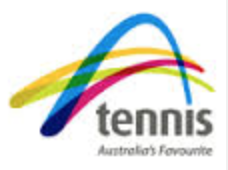 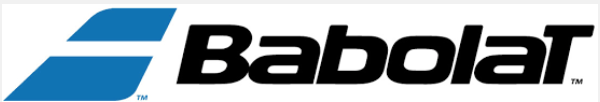 2018 Gladstone Park Junior Tournament Entry FormFirst Name: ______________________ Surname: ___________________Address: _____________________________________ Postcode: _____Suburb: ___________________________________________________ Phone: ______________________________Date of Birth: ________________ Age in 2018: _____________________ Email:_____________________________Your ITN? : _________________ Club: ______________________________ Grade: _________________________Note: Age restrictions: players in boys and girls events must be born 1999 or later.Number of events: A maximum of 4 events per entry with a maximum of 2 singles events.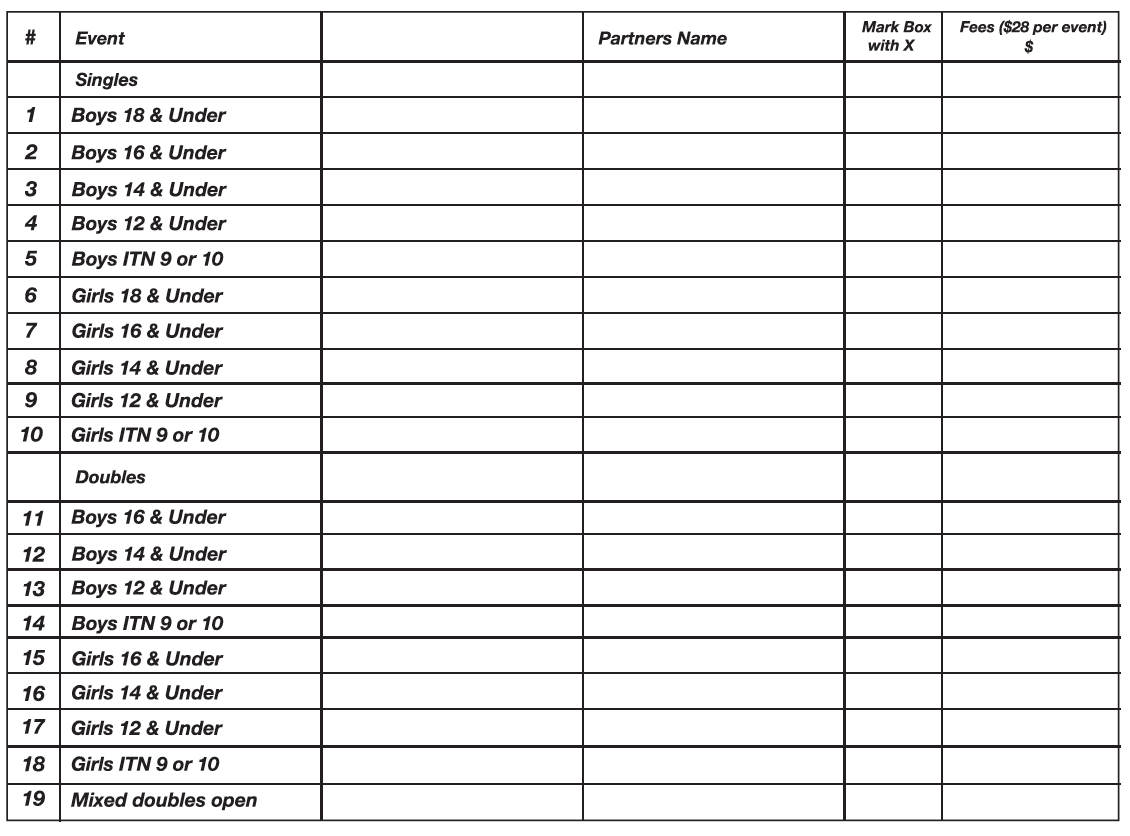                      Please accept my entry for the above event(s) for which I enclose fees of $____________.I have not entered any other tournament from the 23rd to 25th of January 2018 and I agree to abide by the Tournament conditions and the Tennis Australia code of conduct.      Player Signature: ______________________________________       Post entries to: Gabriel Moise, P.O Box 2187 Prahran Vic 3181Entry fees must accompany entry form. Please make cheques payable to Gabriel Moise.Sponsored by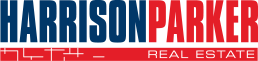 